SAFETY DATA SHEET (SOS)PRODUCT AND COMPANY IDENTIFICATIONProduct Name/Code(s):	Demo Dose® Simulated MedicationsDemo Dose® 8.4% EPINEPHrin 1 mg, 10mL	06-93-1900Recommended Use:	Used exclusively as an educational resource for training purposes only.Not to be injected or infused in humans or animals.Date Prepared:	01/02/21Material Affected:	For lot(s) manufactured in 2021Revision:	N/ADISTRIBUTOR	CONTACT INFORMATIONPocket Nurse®	T 800-225-1600610 Frankfort Road	F 800-763-0237Monaca, PA 15061-2218 USA	www.pocketnurse.com • info@pocketnurse.comHAZARDS IDENTIFICATIONEmergency Overview:		Avoid contact with skin or eyes, or clothing; may cause eye and skin irritation If accidentally ingested, may cause mucosa! and gastric irritation.Hazard Class:	Not regulated; non-hazardous; Clear, colorless, odorless solution.Health Hazard:	No significant health hazard expected under normal storage and handlingconditionsEyes: may cause irritation, stinging, tearing, redness Skin: may cause irritation and drynessIngestion: gastrointestinal discomfort; Inhalation not anticipatedCOMPOSITION/INFORMATION ON INGREDIENTSProduct Description:	10mL (approx.) purified water with food grade preservatives to preventmicrobial growth. All ingredients food grade, USP/FCC, Kosher.Ingredients:	Proprietary mixture developed by Pocket Nurse, Incorporated, and protectedas a Trade Secret.FIRST AID MEASURESEyes: Skin:Ingestion:Inhalation: Other:Irrigate thoroughly with water (at least 15 minutes). Seek medical attentionWash thoroughly with soap and water for at least 15 minutes. Seek medical attention if irritation persistsNo ingestion anticipated from normal handling. If ingested and person is conscious, induce vomiting and seek medical attention.No inhalation anticipated with normal handling. Product is 2: 99% purified water. After first aid, get appropriate medical attentionFIRE FIGHTING MEASURESExtinguishing Media: NFPA Rating:Fire Fighting Procedures:Flash Point and Method: Flammable Limits: Autoignition Temperature:Use extinguishing media appropriate for surrounding fire Health: O; Fire: O; Reactivity: 0Normal precautions against smoke inhalation; do not enter any enclosed orconfined space without wearing full protective clothing and Self-Contained Breathing Apparatus (SCBA) approved for firefightingNot applicable - Non-combustible liquid Not applicableNot applicableACCIDENTAL RELEASE  MEASURESGeneral:	Simulated medications are stable at room temperature, under normal storage and handling conditionsSpill/Leak Procedures:	Contain spill with appropriate absorbent material and dispose according to local regulationsPersonal Precautions:		Wear appropriate Personal Protective Equipment (PPE) based on accidental spill: gloves; gown; goggles if indicatedEnvironmental Precautions:	Non-hazardousRecovery:		Dispose of product in accordance with all applicable local, state, and federal regulationsHANDLING AND STORAGEGeneral Storage: Handling:Store at room temperature. Check for cracks or dislodged caps before use. Do not freeze.Personal Protective Equipment: gloves; gown/lab coat; safety goggles are recommended.EXPOSURE CONTROLS/PERSONAL PROTECTION  (NORMAL USE)Occupational Exposure: Engineering Measures: PPE:Avoid contact with eyes, skin, and clothing. Wear appropriate PPEUse local exhaustRespiratory - Normally not requiredHand	- gloves: latex and non-latex per policy Eye	- safety gogglesClothing	- gowns/lab coat; lab apronPHYSICAL/CHEMICAL PROPERTIESAppearance and odor:	Clear, colorless, odorless solutionSTABILITY AND REACTIVITYStability:Conditions to Avoid:Stable if stored at recommended conditionsContains food grade preservatives to prohibit microbial growthHazardous Decomposition Products:Materials to Avoid:None knownDo not mix with other simulated productsTOXICOLOGICAL INFORMATIONEye Effects:	Eye irritant if splashed in eyeSkin:	IrritantIngestion:	No hazard anticipated incidental to normal simulated useInhalation:	No hazard anticipated incidental to normal simulated useAcute: Chronic:Carcinogenicity:See Section 3None identifiedNo evidence of carcinogenic, mutagenic, or teratogenic effects Components not listed as carcinogensECOLOGICAL INFORMATIONEnvironmental: Ecotoxicological: Other:Data not available Data not yet available None known.	DISPOSAL CONSIDERATIONSNo special methods suggested. Dispose of product in accordance with all applicable local, state, and federal regulationsTRANSPORTATION INFORMATIONNot regulated: ICAO/IAT/IMDG Class:U.S. DOT:Not to be injected or infused in humans or animals Not regulatedNot regulatedREGULATORY INFORMATIONUnited States:	SARA Title Ill (Superfund Amendments and Reauthorization Act)Section 311 Hazard Categories (40 CFR 370)- NoneSection 312 Threshold Planning Quantities (40 CFR 370): The threshold Planning Quantity (TPQ) of this product if treated as a mixture is 10,000 lbs. This product contains the following ingredients with a TPQ of less than 10,000 lbs. - NoneSection 313 Reportable Ingredients (40 CFR 372) - This product does not contain any toxic chemicals subject to the reporting requirements of Section 313, Title 111 of SARA of 1986TSCA	TSCA Inventory (40 CFR 710, Subpart b)- Not ApplicableCanada:		WHMIS (Workplace Hazardous Materials Information system) - Not a controlled product under WHMISGeneral:	Symbols - Not classified as hazardousRisk Phrases - Not classified as hazardous Safety Phrases - Not classified as hazardous Supply Classification - Not regulated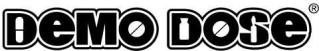 OTHER INFORMATIONNFPA RATING:	HEALTH	= 0 FLAMMABILITY= 0REACTIVITY	= 0 SPECIAL	= NONENFPA Degree of Hazard Code: 4 = Extreme3 = High2 = Moderate1 = Slight0 = Insignificant NFPA = National Fire Protection AssociationDisclaimer: Pocket Nurse Inc., believes that the statements, technical information, and recommendations contained in this Material Safety Data Sheet are reliable and supplied for information purposes only. The information listed has been provided by others and is given without warranty or guarantee of any kind, expressed or implied, and Pocket Nurse Inc., disclaims any liability for damage, injury, loss or expense that results from the direct or consequential use of the above data. Users should consider this information only as a supplement to other information gathered by them and must makeindependent determinations of suitability and accuracy of information from all sources to assure proper use and disposal of these materials, and the safety and health of employees and customers.cket Nurse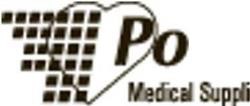 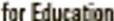 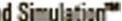 